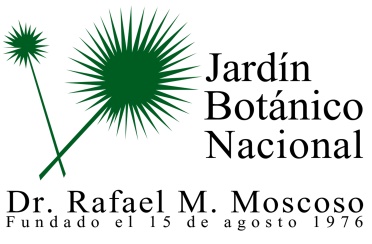 No se realizaron informe de presupuesto  durante el mes de abril  2020